Nickster AQHA #54448982023 – FROZEN SHIPPED ONLY Stallion Fee $1100 + $200 Booking/Chute FeeThis certifies that ___________________ (recorded owner of mare at time of breeding) herein referred to as the Mare Owner, has engaged one breeding to Nickster for the 2023 breeding season for the following mare: Registered name:____________________Registration#_______________________Chelsea Driedger, owner of the above named stallion, will herein be referred to as breeder. This service is engaged subject to the following:1. This contract is good for only one foal. 2. Stallion fees in the 2023 will be $1100.00 (plus 5% gst for Canadian Mares) A non-refundable booking/chute fee of $200 must be returned with this contract to ensure your mare will be added to stallion’s roster.3. REBREEDS/SHIPMENTS - Shipping fee will be the exact cost of shipping.To order call or text 204-851-0331 ORDERS MUST BE MADE A MINIMUM OF 7 DAYS PRIOR TO INSEMINATION.4. Container Return fee is the responsibility of the mare owner.  Shipping Container must be returned in 7 business days or else there will be a $20.00 a day charge until container is returned.  5. Stallion Owner will make every attempt to deliver the frozen semen in a timely manner and in good condition; however, Mare Owner acknowledges the Stallion Owner cannot guarantee delivery within a specific time period due to any reason or that the frozen transported semen will safely reach the insemination destination. Stallion Owner cannot guarantee frozen semen will not lose some or all of its integrity, quality or characteristics due to, but not limited to, mishandling, mislabelling, and improper storage or poor techniques, once it has left the Stallion Owner’s care.6. Release/Hold Harmless: Breeder, Stallion Owner, its agents, employees, representatives, or guests, shall not be responsible for any disease, illness, theft, accident, loss, or death to the mare or foal. Mare Owner agrees to hold Stallion Owner blameless if Mare fails to settle for any reason. 7. Live foal guarantee accompanies this contract. Live foal described as a foal that stands and nurses within 24 hours of foaling. Mare owner must provide a written notification from a licensed veterinarian of foal’s death. This transaction is not transferable with the sale of mare without prior consent from breeder. 8. Embryo Transfers – if (2) embryos are obtained from a single flush; another breeding fee must be paid in order to receive another “Breeders Certificate”. This contract is for (1) “Breeders Certificate”.9. Mare owner should administer appropriate vaccinations to the mare at various stages of her pregnancy. In the result of a lost pregnancy, if the mare owner does not provide adequate evidence that the vaccinations were administered; the stallion owner may refuse to honor the live foal guarantee.10. Third year rebreeds are subject to an additional booking fee, plus any increases in shipping charges. No live foal guarantee on third year rebreeds.11. Should the above named stallion die, or become unfit for breeding, mare owner will be refunded all fees except unpaid board bills, booking fees, and medical expenses incurred on behalf of the mare. BOOKING FEES ARE NON-REFUNDABLE.12. Should above mare die or become unfit for breeding a substitute mare will be accepted.13. The mare’s health condition is the responsibility of the Mare Owner. If requested by Stallion Owner Mare Owner’s vet will examine and test mare and provide Stallion Owner with a negative uterine culture/cytology verification 30 days prior to shipping semen.  14. When mare owner, or authorized representative, signs and returns copy of this contract to stallion owner, it will then be a binding contract on both parties subject to the above terms and conditions. 15. Breeding Season: For purposes of this agreement, unless otherwise specified, the breeding season shall begin February 1st and close July 1st of 2023 on this agreement.16. Breeder’s Certificate: A Breeder’s Certificate will be issued only after mare owner has notified stallion owner of confirmed pregnancy and all fees are paid.17.  Please make cheques payable to Chelsea Driedger. 18.. All NSF cheques will be subject to a $50.00 fee and the retaining of Breeders Certificate and or pending Shipments until fee is paid. Mare owner informationOwner/Agent: _ _________________________________________________Address: ________________________________________________________City/State or Province/Zip Code or Postal Code ______________________________________________________Home Phone ________________________________________________________Other Phone _____________________________________________Email _____________________________________________Signature of Mare Owner:__________________________________Date ___________________________________________________Return Contracts To:  Nicksteraqha@gmail.com or Chelsea DriedgerBox 822Virden Manitoba CanadaR0M 2C0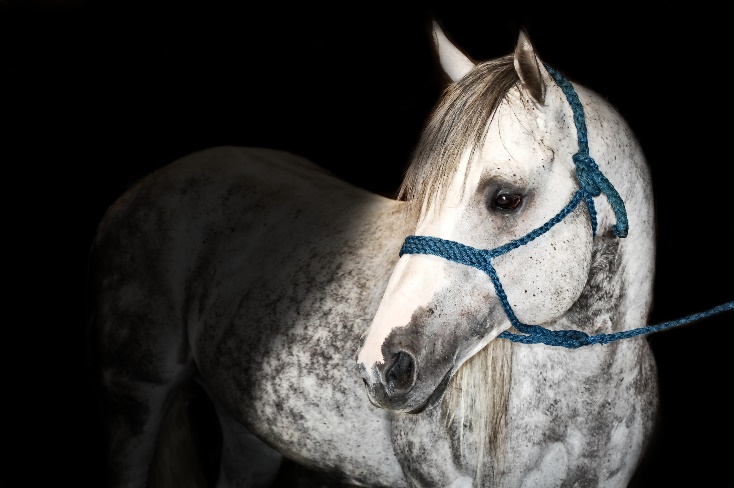 